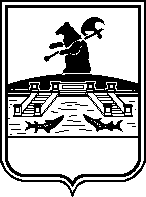 Администрация городского округа город РыбинскЯрославской областиПОСТАНОВЛЕНИЕот 28.12.2020		                                                                                     № 3067 О назначении публичных слушаний по проекту планировки и проекту межевания территории  На основании пункта 5 статьи 46 Градостроительного кодекса Российской Федерации, руководствуясь Уставом городского округа город Рыбинск Ярославской области, Генеральным планом городского округа город Рыбинск, утвержденным решением Муниципального Совета городского округа город Рыбинск от 02.04.2009 № 320 (в редакции решения от 26.11.2020 № 160), Правилами землепользования и застройки городского округа город Рыбинск, утвержденными решением Муниципального Совета городского округа город Рыбинск от 29.07.2010 № 40 (в редакции решения от 26.11.2020 № 161), Положением о порядке организации и проведения публичных слушаний в городском округе город Рыбинск, утвержденным решением Муниципального Совета городского округа город Рыбинск от 16.02.2006 № 16 (в редакции решения от 24.12.2015 № 107), постановлением Администрации городского округа город Рыбинск от 04.07.2017 № 1899 «О порядке подготовки проектов планировки территории, проектов межевания территории в городском округе город Рыбинск», учитывая ограничительные меры, установленные Указом Губернатора Ярославской области от 18.03.2020 № 47 «О мерах по предупреждению завоза на территорию Ярославской области новой коронавирусной инфекции и ее распространения» (в редакции от 19.12.2020),ПОСТАНОВЛЯЮ:Назначить публичные слушания по проекту планировки и проекту межевания территории в районе земельного участка по адресу: г. Рыбинск, 
ул. Луначарского, д. 64.Инициатор проведения публичных слушаний  Глава городского округа город Рыбинск.Провести публичные слушания 11.02.2021 в 16 часов 30 минут по адресу: Ярославская обл., г. Рыбинск, ул. Чкалова, д. 89, Муниципальное учреждение культуры «Общественно-культурный центр», малый зал.Назначить ответственным за подготовку и проведение публичных слушаний Департамент архитектуры и градостроительства Администрации городского округа город Рыбинск.Предложения и замечания по вопросу, указанному в пункте 1 настоящего постановления, направлять для рассмотрения в Департамент архитектуры и градостроительства Администрации городского округа город Рыбинск по адресу: 152934, Ярославская обл., г. Рыбинск, Крестовая ул., д. 77, кабинет 17.Департаменту архитектуры и градостроительства Администрации городского округа город Рыбинск подготовить проект заключения публичных слушаний с учетом предложений и замечаний, поступивших не позднее, чем за 5 дней до дня проведения публичных слушаний. Предложения и замечания, поступившие после указанного срока и во время публичных слушаний, внести в протокол публичных слушаний и учесть при подготовке заключения публичных слушаний.Участникам публичных слушаний:7.1.  Соблюдать дистанцию не менее 1,5 м друг от друга, использовать средства индивидуальной защиты органов дыхания (маски, респираторы).7.2.	Соблюдать требования, предусмотренные Указом Губернатора Ярославской области от 18.03.2020 № 47 «О мерах по предупреждению завоза на территорию Ярославской области новой коронавирусной инфекции и ее распространения».Опубликовать настоящее постановление, материалы проекта планировки и проекта межевания территории в районе земельного участка по адресу: г. Рыбинск, 
ул. Луначарского, д. 64 в газете «Рыбинские известия» и разместить на официальном сайте Администрации городского округа город Рыбинск.Контроль за исполнением настоящего постановления возложить на первого заместителя Главы Администрации.Глава городского округагород Рыбинск					                                                Д.В. Добряков